vorgelegt von:NameMatrikelnummerStudienrichtung und StudienkennzahlGraz, Datum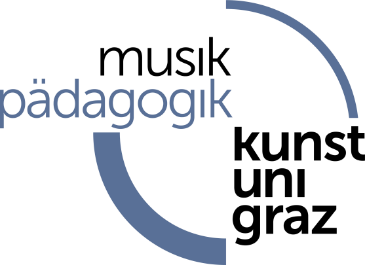 ______________________                                                _________________(Name in Blockbuchstaben)                                                   (Matrikelnummer) Ehrenwörtliche ErklärungIch erkläre ehrenwörtlich, dass ich die vorliegende Arbeit selbstständig und ohne fremde Hilfe verfasst, andere als die angegebenen Quellen nicht benutzt und die den Quellen wörtlich oder inhaltlich entnommenen Stellen als solche kenntlich gemacht habe. Die Arbeit wurde bisher in gleicher oder ähnlicher Form keiner anderen inländischen oder ausländischen Prüfungsbehörde vorgelegt und auch noch nicht veröffentlicht. Die vorliegende Fassung entspricht der eingereichten elektronischen Version. Graz, den ………………………………………. ……………………………………………………………………. Unterschrift des Verfassers/der VerfasserinAbstract (optional)Eine kurze Zusammenfassung der vorliegenden Arbeit – max 400 Wörter – auf Deutsch und Englisch (Thema, Forschungsfrage, Ziel der Arbeit, Methodik, Daten, Resultat) 1 Einführung 1.1 Relevanz des Themas und ProblemstellungZum Thema hinführen, Aktualität und Relevanz des Themas begründen1.2 Stand der ForschungAnführung aktueller Forschungsansätze und Theorien zum Thema, Erörterung einzelner Aspekte des Themas unter Berücksichtigung der unterschiedlichen Positionen verschiedener Autor_innen (Zitierrichtlinien beachten)1.3 Forschungsfrage(n) & Beschreibung der methodischen VorgehensweiseGenaue Forschungsfrage(n) definieren (welche Fragen versuche ich im Rahmen dieser Arbeit zu klären) und die methodische Vorgehensweise1.4 Zielsetzung und Aufbau der ArbeitZiel der Arbeit definieren und auf Aufbau der Arbeit eingehen (In Kapitel x gebe ich einen Überblick über… Danach wird in Kapitel y …)2 Begriffsklärungen und Definitionen (optional)Klärung der in der Arbeit verwendeten Begriffe3 Methodisches Vorgehen  3.1 Forschungsansatz und MethodikBeschreibung des methodischen Ansatzes (zB systematisch, historisch, empirisch, komparativ)3.2 Durchführung, Umgang mit dem MaterialGang der Argumentation durchführen4 ErgebnisseStrukturierte Beschreibung der aus der Analyse gewonnenen Ergebnisse und Erkenntnisse (Visualisierungen durch Tabellen, Grafiken, Wordclouds etc. erwünscht)5 DiskussionDiskussion und Interpretation der oben dargestellten Resultate (Verbindung zu in Kapitel 1 dargestellten Theorien und Stand der Forschung sowie zur Forschungsfrage, eigene Meinungen und Ideen)6 Schlussfolgerung / Implikationen / Zusammenfassende AbschlussbemerkungFolgerungen aus Analyseergebnissen und Diskussion, eventuell konkrete Vorschläge und Ansätze, Zusammenfassung, Ausblick (was gilt es noch, zu klären; wo könnte man weiter ansetzen)7 (Fazit)Sehr prägnant auf den Punkt gebracht, höchstens eine Seite8 LiteraturverzeichnisKorrekte Anführung aller der in der Arbeit zitierten Werke (Bücher, Zeitschriften, Internetseiten, Konferenzpapiere, Videos,…)9 AbbildungsverzeichnisAuflistung aller Abbildungen mit Titel und SeitenzahlAbbildung 1 – „Bildtitel 1“	SeitenzahlAbbildung 2 – „Bildtitel 2“	Seitenzahl…10 Anhang (optional)Weitere Dokumente wie Codegruppentabellen, Interviewausschnitte, Notenblätter…